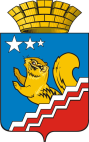 АДМИНИСТРАЦИЯ ВОЛЧАНСКОГО ГОРОДСКОГО ОКРУГАПРОТОКОлЗаседание Координационного совета по патриотическому воспитанию граждан Волчанского городского округа30 марта 2022 года в 11:00 часов                                                                                                  № 1Зал заседания администрации Волчанского городского округаI. О решении протокола № 1 от 14.09.2021 года(Бородулина И.В.)Принять к сведению  информацию заместителя председателя комиссии И.В. Бородулиной.Вопросы снять с контроля.II. О реализации муниципальной подпрограммы «Патриотическое воспитание граждан и формирование основ безопасности жизнедеятельности обучающихся в Волчанском городском округе»(Бородулина И.В.)Принять к сведению информацию директора МАУК «Культурно-досуговый центр» ВГО Р.Р. Изосимовой о реализации подпрограммы 4.  «Патриотическое воспитание граждан и формирование основ безопасности жизнедеятельности обучающихся в Волчанском городском округе» взять на контроль 100% исполнение целевых показателей, средств местного бюджета, направленных на патриотическое воспитание граждан на период 2022 года.III. Проведение мероприятий, направленных на патриотической воспитание граждан на территории Волчанского городского округа(Вельмискина М.В., Изосимова Р.Р., Мурзин В.И.)Доклад директора МАУК «Культурно-досуговый центр» ВГО Р.Р. Изосимовой (Приложение 1) и старшего инспектора Отдела образования ВГО М.В. Вельмискиной (Приложение 2) о проведении мероприятий, доклад специалиста по патриотическому направлению МАУК «Культурно-досуговый центр» ВГО В.И. Мурзина о проведении открытых военно-спортивных игр «Юнармейцы, вперёд!» в рамках областной игры “Зарница”  (Приложение 3) принять к сведению.Подготовка лучших учащихся для посвящения в юнармейцы.Срок: к 9 мая 2022 года.VI.Разное (Бородулина И.В.)Секретарю совета (Скоробогатова Ю.А.) разместить протокол на сайте ВГО, направить членам комиссии.Срок: после подписания.Председатель комиссии                                                                                          И.В. БородулинаИсп. Скоробогатова Юлия Александровна8(34383) 5-21-43Председатель:Председатель:Заместитель главы администрации Волчанского городского округаБородулина И.В.Присутствовали:Присутствовали:Секретарь, старший инспектор  организационного отдела администрации Волчанского городского округа.Скоробогатова Ю.А. Директор  МБОУ ДО «ДЮСШ»Анисимов С.В.Старший инспектор Отдела образования ВГОВельмискина М.В. Директор ГАУ СОН СО «КЦСОН» города ВолчанскаГорбунова С.М.Директор МАУК «КДЦ» ВГОИзосимова Р.Р. Специалист по патриотическому направлению МАУК «Культурно-досуговый центр» ВГОМурзин В.И..Председатель немецкого общества «Возрождение»Рейбандт Э.А.Инженер по охране труда и технике безопасности ГБУЗ «Волчанская городская больница»Халилова Р.Р.